ISTITUTO D’ISTRUZIONE SUPERIORE STATALE“Francesco Redi”di PATERNO’-BELPASSO-BIANCAVILLA (C.I.R. HHC001)Sede Centrale: I.P.A.A. “Santo Asero” Via Lucania, 1- 95047-PATERNO’-Tel. 095/6136670–Fax 095/6136669Sede ass.:I.T.I S.“G. Ferraris”-Via L. Sciascia, 3 –BELPASSO- Tel./Fax  095 6136679-Cod.Mecc. CTTF01601G (C.I.R. HHC00_02)Sede ass.:LICEO SCIENTIFICO “G. Russo”– Via S. D’Acquisto,21 BELPASSO–Tel./Fax 0956136679Cod.Mecc. CTPS01601D (C.I.R. HC00_04)Sede ass.: I.P.S.I.A “Efesto”–Viale dei Fiori, 200 –BIANCAVILLA- tel. 0956136681,fax 0955872302 Cod.Mecc. CTRI01601P(C.I.R.HC00_03)C.F. 93002880875-Cod. Mecc. Generale: CTIS016003 -  e mail: ctis016003@istruzione.it – pec: ctis016003@pec.istruzione.itCircolare n.132 del 20/11/2021Ai Docenti Agli alunni/e Alle famiglie tramite gli alunni			Al DSGAOggetto: Convocazione dei Consigli di Classe 25 e 26 novembre 2021 sede IPAA “S. Asero”  PaternòIn data 25 e 26 novembre 2021, presso la sede dell’IPAA “Santo Asero” di Paternò sono convocati, in presenza, i Consigli di Classe secondo il seguente calendario:Si discuteranno i seguenti punti all’ o.d.g:Con la sola presenza dei docenti (i primi 25 minuti):Andamento didattico-disciplinare;Analisi della situazione degli alunni Bes e attività didattica progettuale inclusiva;Condivisione singole Programmazioni disciplinari;Valutazione infra-quadrimestrale (condivisione scheda);Varie ed eventuali.Con la presenza della componente docenti/genitori/studentiInsediamento componente neo eletti genitori e studenti;Presentazione programmazione annuale della classe;Attività dei Percorsi per le Competenze Trasversali e per l’Orientamento e Apprendistato (solo per le classi terza – quarta e quinta);      Il Dirigente ScolasticoDott.ssa Giuseppa Morsellino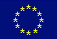 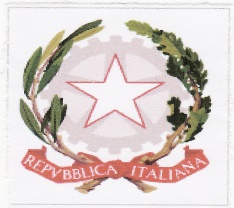 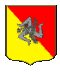 Commissione EuropeaRepubblica ItalianaRegione SicilianaDataOrarioClasseGiovedì 25 novembre15.00 – 16.005^ AGiovedì 25 novembre16.00 – 17.004^ AGiovedì 25 novembre17.00 – 18.004^ CGiovedì 25 novembre18.00 – 19.003^ AVenerdì 26 novembre15.00 – 16.001^ AVenerdì 26 novembre16.00 – 17.001^ CVenerdì 26 novembre17.00 – 18.002^ AVenerdì 26 novembre18.00 – 19.002^ BVenerdì 26 novembre19.00 – 20.003^ B